МУНИЦИПАЛЬНОЕ   БЮДЖЕТНОЕ  ОБРАЗОВАТЕЛЬНОЕ УЧРЕЖДЕНИЕ «ГОРА-ПОДОЛЬСКАЯ СРЕДНЯЯ ОБЩЕОБРАЗОВАТЕЛЬНАЯ ШКОЛА»  ГРАЙВОРОНСКОГО РАЙОНА БЕЛГОРОДСКОЙ ОБЛАСТИУтверждаюДиректор  школы ______________________   В.Г.БеспаловИНСТРУКЦИЯ – ПАМЯТКА №ПО ТЕХНИКЕ БЕЗОПАСНОСТИ  ДЛЯ  РОДИТЕЛЕЙг.Гора-Подол – Памятка для родителейЗолотые правила воспитания для родителейЛюбите своего ребенка, и пусть он никогда не усомнится в этом.Принимайте ребенка таким, какой он есть, — со всеми достоинствами и недостатками. Опирайтесь на лучшее в ребенке, верьте в его возможности.Стремитесь понять своего ребенка, загляните в его мысли и чувства; почаще ставьте себя на его место.Создайте условия для успеха ребенка; дайте ему возможность почувствовать себя сильным, умелым, удачливым.Не пытайтесь реализовывать в ребенке свои несбывшиеся мечты и желания.Помните, что воспитывают не слова, а личный пример.Не сравнивайте своего ребенка с другими детьми, особенно не ставьте их в пример. Помните, что каждый ребенок неповторим и уникален.Не рассчитывайте на то, что ребенок вырастет таким, как вы хотите.Помните, что ответственность за воспитание ребенка несете именно вы. Возрастные особенности младшего подростка:потребность в достойном положении в коллективе сверстников, в семье;повышенная утомляемость;стремление обзавестись верным другом;стремление избежать изоляции, как в классе, так и в малом коллективе;повышенный интерес к вопросу о “соотношении сил” в классе;стремление отмежеваться от всего подчеркнуто детского;отсутствие авторитета возраста;отвращение к необоснованным запретам;восприимчивость к промахам учителей;переоценка своих возможностей, реализация которых предполагается в отдаленном будущем;отсутствие адаптации к неудачам;отсутствие адаптации к положению “худшего”;ярко выраженная эмоциональность;требовательность к соответствию слова делу;повышенный интерес к спорту.Признаки успешной адаптации:удовлетворенность ребенка процессом обучения;ребенок легко справляется с программой;степень самостоятельности ребенка при выполнении им учебных заданий, готовность прибегнуть к помощи взрослого лишь ПОСЛЕ попыток выполнить задание самому;удовлетворенность межличностными отношениями – с одноклассниками и учителем.Некоторые проблемы пятиклассниковВ письменных работах пропускает буквы.Не умеет применять правила, хотя знает их формулировку.С трудом решает математические задачи.Плохо владеет умением пересказа. Невнимателен и рассеян.Неусидчив во время занятий, индивидуальной работы.Не умеет работать самостоятельно.С трудом понимает объяснения учителя.Постоянно что-то и где-то забывает.Плохо ориентируется в пространстве (в том числе и в своей тетради).Испытывает страх перед уроками, учителями, ситуациями проверки знаний.Часто меняет приятелей, ни с кем не дружит подолгу; часто бывает одинок.Трудности адаптации пятиклассников в школеПереход ученика из начальной школы в среднюю школу совпадает со своеобразным концом детства - стабильным периодом развития в жизни ребенка. В пятом классе ребенка ждет новая система обучения: классный руководитель и учителя-предметники, преподающие новые дисциплины в разных кабинетах.Одни пятиклассники гордятся тем, что повзрослели, и быстро втягиваются в учебный процесс, а другие переживают изменения в школьной жизни, и адаптация у них затягивается. В такой период дети нередко меняются - тревожатся без явных на то причин, становятся робкими или, наоборот, развязными, слишком суетятся. Как результат - у ребят снижается работоспособность, они становятся забывчивыми, неорганизованными, иногда у детей ухудшаются сон и аппетит.Успешность адаптации младшего подростка зависит не только от его интеллектуальной готовности, но и от того, насколько хорошо он умеет налаживать отношения и общаться с одноклассниками и педагогами, соблюдать школьные правила, ориентироваться в новых ситуациях. Признаки возникшей дезадаптации школьникаНежелание делиться впечатлениями о проведенном дне.Стремление при разговоре отвлечь родителей от школьных событий, переключить Усталый, утомленный вид ребенка.внимание на другие темы.Нежелание выполнять домашние задания.Негативные характеристики в адрес школы, учителей, одноклассников.Жалобы на те или иные события, связанные со школой.Беспокойный ночной сон.Трудности утреннего пробуждения, вялость.Постоянные жалобы на плохое самочувствие. Чем можно помочь ?Первое условие школьного успеха пятиклассника — безусловное принятие ребенка, несмотря на те неудачи, с которыми он уже столкнулся или может столкнуться.Создавайте условия для развития самостоятельности в поведении ребенка. У пятиклассника непременно должны быть домашние обязанности, за выполнение которых он несет ответственность.Несмотря на кажущуюся взрослость, пятиклассник нуждается в ненавязчивом контроле со стороны родителей, поскольку не всегда может сам сориентироваться в новых требованиях школьной жизни.Для пятиклассника учитель – уже не такой непререкаемый авторитет, как раньше, в адрес учителей могут звучать критические замечания. Важно обсудить с ребенком причины его недовольства, поддерживая при этом авторитет учителя.Пятикласснику уже не так интересна учеба сама по себе, многим в школе интересно бывать потому, что там много друзей. Важно, чтобы у ребенка была возможность обсудить свои школьные дела, учебу и отношения с друзьями в семье, с родителями.Помогите ребенку выучить имена новых учителей.Если вас, что-то беспокоит в поведении ребенка, постарайтесь, как можно скорее встретиться и обсудить это с классным руководителем или психологом.Основными помощниками родителей в сложных ситуациях являются терпение, внимание и понимание. Постарайтесь создать благоприятный климат в семье для ребенка.Рекомендации родителям пятиклассниковВоодушевите ребенка на рассказ о своих школьных делах.Не ограничивайте свой интерес обычным вопросом типа: «Как прошел твой день в школе?». Каждую неделю выбирайте время, свободное от домашних дел, и внимательно беседуйте с ребенком о школе. Запоминайте отдельные имена, события и детали, о которых ребенок вам сообщает, используйте их в дальнейшем для того, чтобы начинать подобные беседы о школе.Регулярно беседуйте с учителями вашего ребенка о его успеваемости, поведении и взаимоотношениях с другими детьми.Без колебаний побеседуйте с учителем, если вы чувствуете, что не знаете о школьной жизни вашего ребенка или его проблемах, связанных со школой, или о взаимосвязи его школьных и домашних проблем. Даже если нет особенных поводов для беспокойства, консультируйтесь с учителем вашего ребенка не реже, чем раз в два месяца.Не связывайте оценки за успеваемость ребенка со своей системой наказаний и поощрений.Ваш ребенок должен оценивать свою хорошую успеваемость как награду, а неуспеваемость – как наказание. Если у ребенка учеба идет хорошо, проявляйте чаще свою радость. Выражайте озабоченность, если у ребенка не все хорошо в школе. Постарайтесь насколько возможно, не устанавливать наказаний и поощрений они могут привести к эмоциональным проблемам.Помогайте ребенку выполнять домашние задания, но не делайте их сами. Продемонстрируйте интерес к этим заданиям. Если ребенок обращается к вам с вопросами, связанными с домашними заданиями, помогите ему найти ответы самостоятельно, а не подсказывайте их.Помогите ребенку почувствовать интерес к тому, что преподают в школе. Выясните, что вообще интересует вашего ребенка, а затем установите связь между его интересами и предметами, изучаемыми в школе. Например, любовь ребенка к фильмам можно превратить в стремление читать книги, подарив книгу, по которой поставлен фильм. Ищите любые возможности, чтобы ребенок мог применить свои знания, полученные в школе, в домашней деятельности. Например, поручите ему рассчитать необходимое количество продуктов для приготовления пищи или необходимое количество краски, чтобы покрасить определенную поверхность.Особенные усилия прилагайте для того, чтобы поддержать спокойную и стабильную атмосферу в доме, когда в жизни ребенка происходят изменения. Старайтесь избежать больших изменений или нарушений в домашней атмосфере. Спокойствие домашней жизни поможет ребенку более эффективно решать проблемы в школе.
 В этот период родители должны быть особенно внимательны к своим детям.Здоровье      Не забывайте о смене учебной деятельности ребёнка дома, создавайте условия для двигательной активности между выполнением домашних заданий. Наблюдайте за правильной позой во время выполнения домашних заданий, заботьтесь о правильном световом режиме. Предупреждайте близорукость, искривление позвоночника, тренируйте мелкие мышцы кистей рук. Обязательно вводите в рацион ребенка витаминные препараты, фрукты и овощи. Организуйте правильное питание. Заботьтесь о закаливании ребенка, максимальной двигательной активности.
Воспитывайте ответственность ребенка за свое здоровье.Адаптация Первое условие школьного успеха пятиклассника — безусловное принятие ребенка, несмотря на те неудачи, с которыми он уже столкнулся или может столкнуться. Родители должны обязательно проявлять интерес к школе, классу, в котором учится ребенок, к каждому прожитому им школьному дню. Обязательно знакомьтесь с одноклассниками вашего ребенка и общайтесь с ними после школы. Недопустимы физические меры воздействия, запугивание, критика в адрес ребенка, особенно в присутствии других людей. Учитывайте темперамент ребёнка в период адаптации к школьному обучению. Медлительные и малообщительные дети гораздо труднее привыкают к классу, быстро теряют к нему интерес, если взрослые и сверстники относятся к ним насмешливо и даже жестоко, проявляют насилие. Предоставляйте ребенку самостоятельность в учебной работе и организуйте обоснованный контроль за его учебной деятельностью. Развивайте самоконтроль, самооценку и самодостаточность ребенка.Есть много эффективных методов разработанных педагогами-новаторами, помогающих бороться с безграмотностью абсолютно в любом возрасте. О них вы можете прочитать на страничке предназначенной для родителей, чьи дети учатся в начальной школе. Естественно, что чем раньше начать занятия с ребенком, тем быстрее и легче вы добьетесь необходимого результата. А если ничего не делать, то вряд ли стоит расстраиваться и обижаться, что ничего не получается. Так что, уважаемые родители, мы делаем общее дело и в наших общих интересах, помочь детям быть грамотными и успешными. Успехов Вам в этом интересном труде, который способствует еще и единению семьи!!!СЛОВА, КОТОРЫЕ ПОДДЕРЖИВАЮТ И КОТОРЫЕ РАЗРУШАЮТ ЕГО ВЕРУ В СЕБЯСлова поддержкиЗная тебя, я уверен, что ты все сделал, хорошо.Ты делаешь это очень хорошо.У тебя есть некоторые соображения по этому поводу? Готов ли ты начать?Это серьезный вызов, но я уверен, что ты готов к нему.Слова разочарования:Зная тебя и твои способности, я думаю, что ты смог бы сделать это гораздо лучше.Эта идея никогда не сможет быть реализована.Это для тебя слишком трудно, поэтому я сам это сделаю.Поддерживать можно посредством:отдельных слов (красиво, прекрасно, здорово).высказываний («Я горжусь тобой», «Спасибо», «Все идет хорошо» и т.д.).прикосновений (дотронуться до руки, обнять его и т.д.).совместных действий (сидеть или стоять рядом и т.д.).выражение лица (улыбка, кивок, смех, подмигивание)Памятка для родителей во время эпидемии гриппа. 
Считается, что вирусы гриппа распространяются, главным образом, от человека человеку через вдыхание мельчайших капелек, образующихся при кашле и чихании. При кашле и чихании рекомендуется прикрывать нос и рот одноразовым платком и выбрасывать его после использования. 
Грипп может распространяться через руки или предметы. Детям и взрослым необходимо рекомендовать частое мытье рук после кашля или чихания. 
Если вы почувствовали, что ребенок болен, нужно оставить его дома – вызвать врача на дом и ограничить число контактов с другими детьми или взрослыми. Изоляция людей, заболевших гриппом с высокой температурой, может уменьшить число инфицированных людей, т.к. повышенная температура связана с более интенсивным выделением вируса гриппа. В доме пострадавшего влажная уборка проводится обязательно с дезинфицирующим средством. Заболевшему выделяют отдельную посуду, игрушки, полотенце, постельное белье. После выздоровления ребенок допускается в школу только со справкой. 
Профилактикой гриппа является закаливание ребенка, вакцинация, витаминизация. ПАМЯТКА для учащихся 

Юный друг! Знаешь ли ты, как бороться с гриппом? 

Чтобы защитить себя, свою семью и близких, соблюдай несколько правил: • Заранее привейся против гриппа. • Избегай мест скопления людей. • Прикрывай рот и нос носовым платком при чихании или кашле. 
• Чаще мой руки водой с мылом, особенно после кашля или чихания. 
• Старайся не прикасаться руками к глазам, носу и рту. 
• Старайся избегать близких контактов с больными людьми. 
• Проветривай помещение несколько раз в день. 
• Не пользуйся чужими предметами личной гигиены (полотенцем, платком), чужим мобильным телефоном – на них могут быть вирусы гриппа. 
• Веди здоровый образ жизни, больше гуляй на свежем воздухе, ешь фрукты, овощные салаты, соки. Пей достаточное количество жидкости. 

Знаешь ли ты, в каких случаях необходимо носить защитную маску? • Пользуйся защитной маской в транспорте, в магазине, в помещениях, где много людей. 
• Если ты болен и вышел из дома, чтобы обратиться за медицинской помощью, надень маску или имей при себе носовой платок, чтобы прикрывать рот и нос во время чихания и кашля. 
• Если ты болен и находишься в доме с другими членами семьи, носи медицинскую маску, чтобы не заразить своих близких. 
• На свежем воздухе маску надевать не следует. 

Знаешь ли ты, что признаками болезни являются: • Высокая температура. 
• Кашель. 
• Боль в горле. 
• Насморк или заложенность носа. 
• Боли во всем теле, ломота. 
• Головная боль. 
• Озноб. 
• Чувство усталости. 
• У некоторых заболевших могут быть понос и рвота. 

Если ты заболел: 
• Если у тебя появились признаки болезни в образовательном учреждении, необходимо сообщить преподавателям и немедленно обратиться к медицинскому работнику. 
• Если у тебя появились признаки заболевания дома, необходимо сообщить родителям и обратиться в участковую поликлинику по телефону, вызвать врача. В случае высокой температуры тела, наличия рвоты, одышки и других симптомов тяжелого состояния следует вызвать бригаду неотложной медицинской помощи. 
• Если ты болен, максимально избегай массовых мероприятий, контактов с другими людьми, чтобы не заразить их. 

БУДЬ ЗДОРОВ! 
ПАМЯТКА родителям о поведении во время паводка. 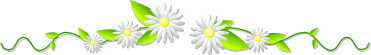 
Это нужно знать: 
- Безопасным для человека считается лед толщиною не менее 15 сантиметров. 
- В устьях рек и притоках прочность льда ослаблена. Лед непрочен в местах быстрого течения, бьющих ключей и стоковых вод, а также в районах произрастания водной растительности, вблизи деревьев, кустов и камыша. 
- Если температура воздуха выше 0 градусов держится более 3 дней, то прочность льда снижается на 25%. 
- Прочность льда можно определить визуально: лед голубого цвета - прочный, белого - прочность его в 2 раза меньше, серый, матово-белый или с желтоватым оттенком лед ненадежен. 
Что делать, если вы провалились в холодную воду: 
- Не паникуйте, не делайте резких движений, стабилизируйте дыхание. 
- Раскиньте руки в стороны и постарайтесь зацепиться за кромку льда, придав телу горизонтальное положение по направлению течения. 
- Попытайтесь осторожно налечь грудью на край льда и забросить одну, а потом и другую ногу па лед. 
- Если лед выдержал, перекатываясь, медленно ползите к берегу. 
- Ползите в ту сторону - откуда пришли, ведь лед здесь уже проверен па прочность. 
Если нужна Ваша помощь: 
- Вооружитесь любой длинной палкой, доской, шестом или веревкой. Можно связать воедино шарфы, ремни или одежду. 
- Следуйте ползком, широко расставляя при этом руки и ноги и толкая перед собою спасательные средства, осторожно двигаться по направлению к полынье. 
- Остановитесь от находящегося человека в воде в нескольких метрах, бросьте ему веревку, край одежды, подайте палку или шест. 
- Осторожно вытащите пострадавшего на лед, и вместе ползком выбирайтесь из опасной зоны. 
- Ползите в ту сторону, откуда пришли. 
- Доставьте пострадавшего в теплое место. Окажите ему помощь: снимите с него мокрую одежду, энергично разотрите тело (до покраснения кожи) смоченной в спирте или водке суконкой или руками, напоите пострадавшего горячим чаем. Памятка родителям во время летних каникул!Уважаемые родители ! Наступило лето – пора отдыха детей, интересных дел, новых впечатлений. У вашего(ей) сына(дочери) появилось больше свободного времени для приключений и ребяческих фантазий, а у вас – забот и тревог за их безопасность. Летом в 2010 года на водоемах Пензенской области утонуло 14 детей. В период с 13.06.2011 по 16.06.2011 уже двое детей 7 и 10 лет погибло на воде. Чтобы избежать непредвиденных ситуаций с детьми, убедительно просим вас:- Строго контролировать свободное время ваших детей. Не допускать нахождение их без сопровождения взрослых в вечернее и ночное время с 23.00ч. до 06.00ч. - Разрешать купание на водоемах только в установленных местах и в вашем присутствии - Не позволять детям на велосипедах выезжать на проезжую часть дороги- Не разрешать детям самостоятельно управлять авто- и мототранспортом.- Довести до своих детей правила пожарной безопасности, поведения в природе (лес, парк, речка) и на улице- Научить оказывать первую медицинскую помощь при несчастных случаях. Берегите своих детей, не оставляйте их без присмотра. Помните: жизнь и здоровье детей – в ваших руках! 